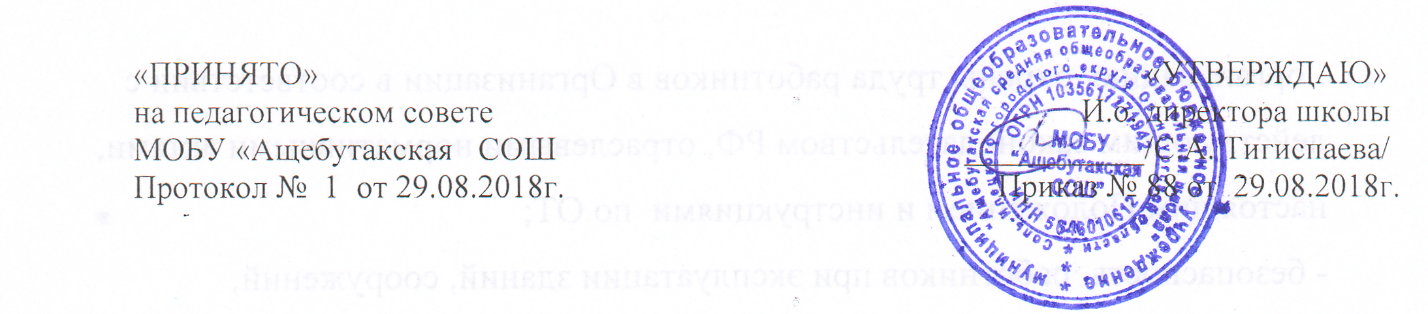 Порядок освоения   учебных предметов, курсов, дисциплин, модулей, не входящих в  осваиваемую  образовательную программу  в МОБУ «Ащебутакская СОШ» 
1. Настоящий порядок регламентирует освоение обучающимися наряду с учебными предметами, курсами, дисциплинами (модулями) по осваиваемой образовательной программе любых других учебных предметов, курсов, дисциплин (модулей), преподаваемых в  МОБУ «Ащебутакская СОШ» (далее – ОУ).
2. В соответствии с пунктом 6 части 1 статьи 34 Федерального закона от 29.12.2012 № 273-ФЗ «Об образовании в Российской Федерации», п.19.34 Приложения к рекомендациям письма № ИР-170/17  учащиеся имеют право на освоение наряду с учебными предметами, курсами, дисциплинами (модулями) по осваиваемой образовательной программе,  любых других учебных предметов, курсов, дисциплин (модулей), преподаваемых в организации, осуществляющей образовательную деятельность (далее также – другие учебные предметы, курсов, дисциплины (модули)), в установленном ею порядке.
3. Обучающиеся, осваивающие основные общеобразовательные программы, вправе осваивать учебные предметы, курсы, дисциплины (модули) по дополнительным общеобразовательным программам (дополнительным общеразвивающим программам, дополнительным предпрофессиональным программам), программам дополнительного образования.
4. Обучающиеся, осваивающие образовательные программы среднего общего образования, вправе также осваивать учебные предметы, курсы, дисциплины (модули) по основным программам профессионального обучения (программам профессиональной подготовки по профессиям рабочих, должностям служащих).
5. Занятия по другим учебным предметам, курсам, дисциплинам (модулям) проводятся в классе, группе или индивидуально.
6. Освоение учебных предметов, курсов, дисциплин (модулей) по программам профессиональной подготовки по профессиям рабочих, должностям служащих в пределах освоения образовательной программы среднего общего образования предоставляется бесплатно.
7. Приём на обучение  по дополнительным образовательным программам проводится на условиях, определяемых Порядком приёма на обучение по дополнительным образовательным программам, а также на места с оплатой стоимости обучения физическими и (или) юридическими лицами.
8. Другими условиями приема для обучения по учебным предметам, курсам, дисциплинам (модулям) по программам профессиональной подготовки по профессиям рабочих, должностям служащих являются:
-  Возможность изучения других учебных предметов, курсов, дисциплин (модулей) без ущерба для освоения основной общеобразовательной программы;
-   Соблюдение гигиенических требований к максимальной величине недельной образовательной нагрузки.
9. Основанием для зачисления на обучение по дополнительным образовательным программам являются:
-       заявление обучающегося, согласованное с его родителями (законными представителями);
-       приказ директора ОУ
10. Прием заявлений и зачисление производится  до начала учебного года.
11. Текущий контроль успеваемости, промежуточная и итоговая аттестация обучающихся, осваивающих другие учебные предметы, курсы, дисциплины (модули), производятся в общем порядке.